, CHAIBASA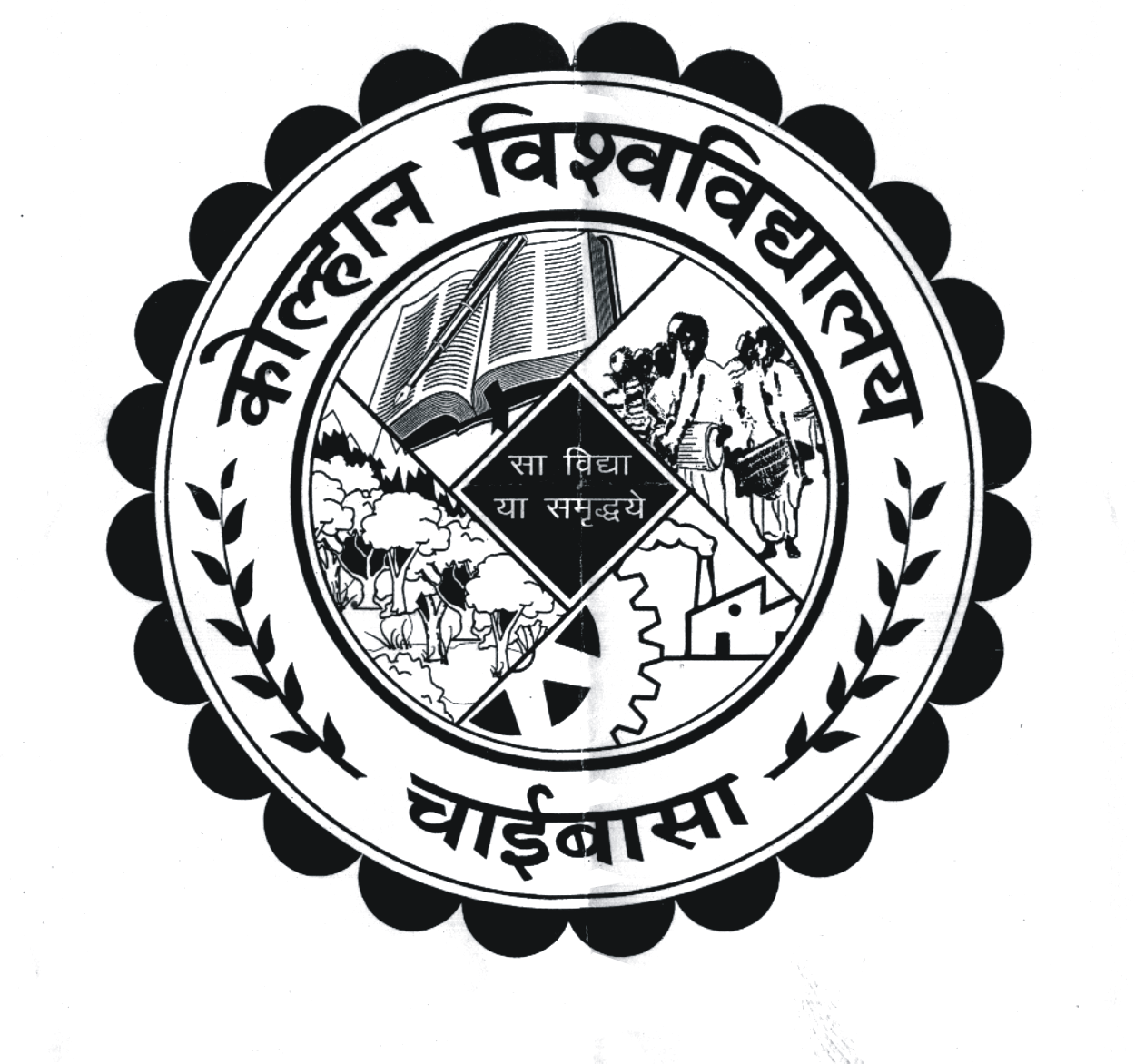 (EXAMINATION DEPARTMENT)Practical Programme of BCA 1st Semester (Session 2017-20) Exam. 2017(C and IT Lab) Internal & ExternalTime : 10.00 a.m. to 04.00 p.m. Reporting Time :9.30 a.m.The Centre Superintendent is directed to arrange the Internal as well as External examiner for the above practical examination and submit the practical marks within 2 days after completion of the exam to office of the undersigned.Submit the marks in manual marks foil (02 copy) and soft copy (C.D).It is further directed to college concerned to submit the internal marks of all papers of the (BBA & BCA) 1st sem. within a week of notification.By order of the Vice-Chancellor         Sd/- Dr. P.K.PaniController of ExaminationsKolhan University, ChaibasaMemo No. NC/KU/CE/13833-36/18		 		Dated 07.02.2018Copy to :1. All the Principal, under Kolhan University, Chaibasa.2. The Finance Officer, Kolhan University, Chaibasa.3. Office of the VC/Registrar for information to VC/R.4. The Editor- (a). Prabhat Khaber, New Jain Market, Chaibasa(b). Dainik Jagaran, Chaibasa,          (c). Hindustan, Chaibasa(d). New Ispat Mail, Chaibasa,         (e). Dainik Bhaskar (f). The Hindustan Times, 	       (g). The Telegraph(h). Chamakta Aina, Chaibasa,         (i). Uditvani, Chaibasa(j). Jharkhand News Line, Chaibasa, (k). Farooqui Tanzeeb                  for favour of publication in their respective daily, free of cost, if desired.     	 Controller of Examinations    	Kolhan University, ChaibasaDateCollege & CentreCentre Superintendent12/02/2018to15/02/20181.  Karim City College, JamshedpurPrincipalKarim City College, Jsr.12/02/2018to15/02/20182.  Jsr. Co-operative College, Jsr.PrincipalCo-operative College, Jsr12/02/2018to15/02/20183.  Jsr. Worker’s College, Jsr.PrincipalJsr. Workers’ College, Jsr.12/02/2018to15/02/20184.  GIIT College, Jsr.PrincipalGIIT College, Jsr.12/02/2018to15/02/20185.   Jain College, Jsr.PrincipalJain College, Jsr12/02/2018to15/02/20186.  The GSCW College, Jsr.PrincipalGSCW College, Jsr12/02/2018to15/02/20187.  Mrs. KMPM Vocational college, Jsr.PrincipalMrs. KMPM Vocational college, Jsr.12/02/2018to15/02/20188.  N.S.I.B.M. Pokhari, JamshedpurPrincipalN.S.I.B.M. Pokhari, Jamshedpur12/02/2018to15/02/20189.  XITE College, GamhariaPrincipalXITE College, Gamharia12/02/2018to15/02/2018 10. Tata College, ChaibasaPrincipalTata College, Chaibasa12/02/2018to15/02/2018 11. Mahila College, ChaibasaPrincipalMahila College, Chaibasa12/02/2018to15/02/201812. J.L.N College, CKPPrincipalJ.L.N College, CKP